PIŠČANČEK NE JEZI SE - IGRA Z GIBANJEM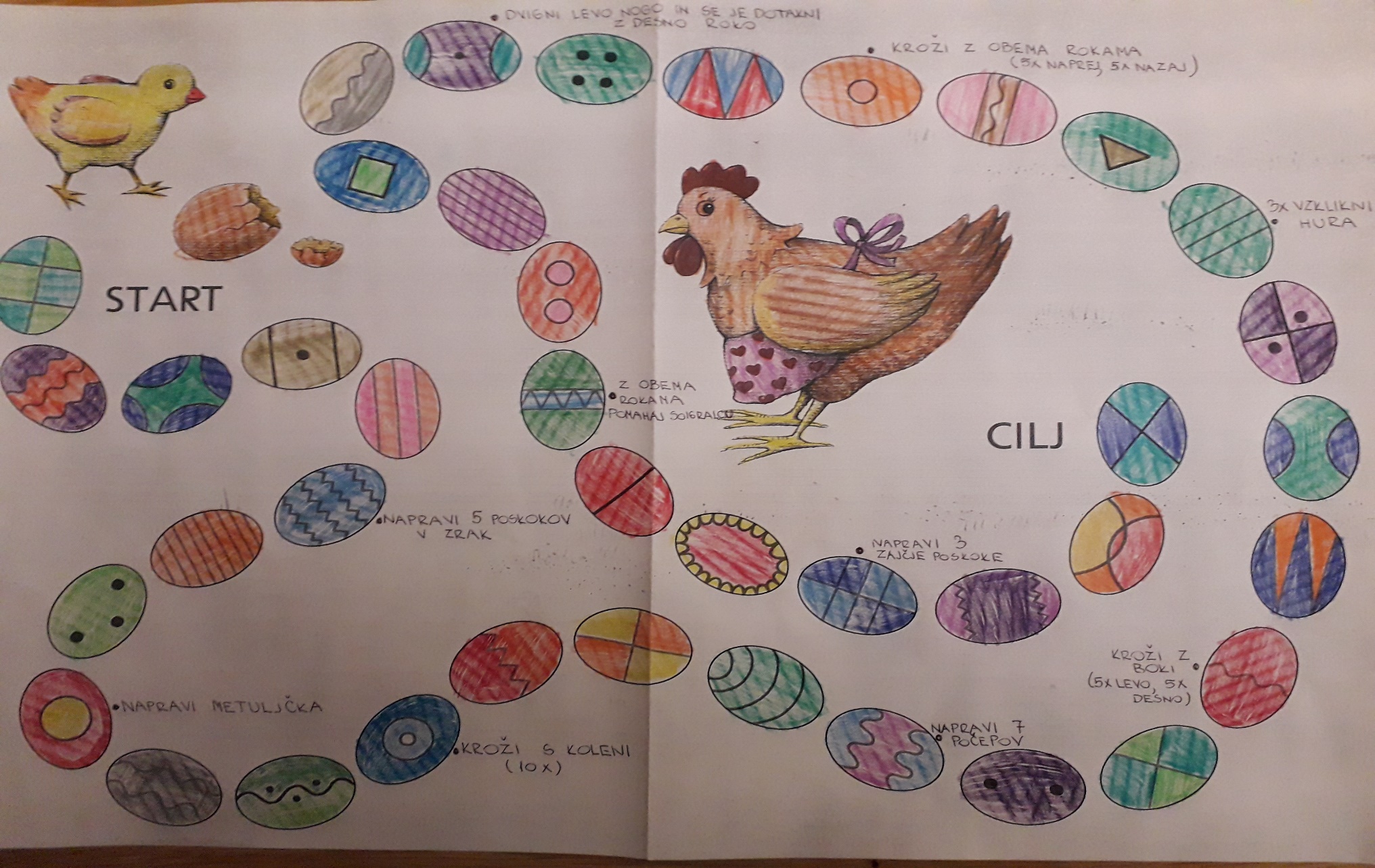 